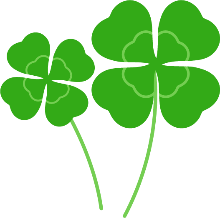 保育園体験のご案内親子で保育園体験をしてみませんか？
実際に保育園の中に入り、どのように過ごしているのか、どのような活動をしているのかなどなど、見たり参加したりして楽しんいただければと思います。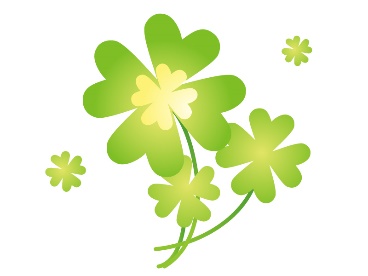 【対象】　保育園や幼稚園に通っておらず、近くにお住まいの地域の皆様【実施日】　ご希望のお日にちと保育園のスケジュールを考慮して、予約時に実施日をご提案させていただきます。【時間】　10：00～10：30（園見学をご希望の方は体験後に園内をご案内いたします。ご予約時にお声掛けください。）【申し込み方法】ご希望のお日にちの1週間前までに保育園に直接お電話ください。電話番号…03－6426－8763　　ウィズブック保育園武蔵小山電話受付時間…10：00～16：00（担当：山森）【内容】　☆ウィズブック体験…オリジナル絵本から広がる遊びを親子でお楽しみください。　☆子育て相談…子育てをする中で、気になることや困っていることなどを是非お聞かせください。【その他注意事項】※保育園の状況によっては、中止させていただく場合がございます。※当日は動きやすい服装でお越しください。※保護者様のみのご参加の場合は、別途保育園見学をご案内させていただきます。※体調が優れない場合は、別日をご案内させていただきますので、無理をせずにお休みください。